 KEEGAN TIMES:    11-17-17          vkeegan@riverdale.k12.wi.us                                                                   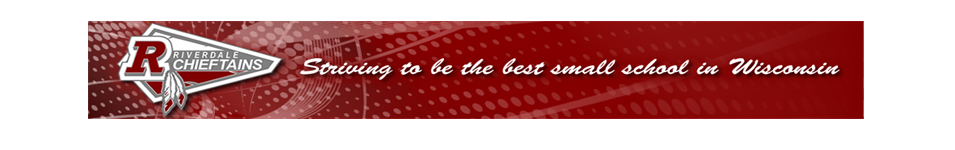 Reading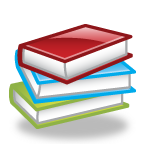 Please return reading logs every day.  Next week: Animal in PoemsEssential Question:  What do we love about animals?Genre:  PoetryA rhyming poem:Has words that end with the same sounds.Tells a poet’s thoughts or feelings.Vocabulary Strategy:  Multiple-Meaning WordsMultiple-meaning words are words that are spelled the same but have more than one meaning.  You can use context clues to help you understand the correct meaning.Vocabulary:  behave, flapping, express, feathers, poem, rhythm, rhyme, word choiceComprehension strategy:  Reread.Spelling           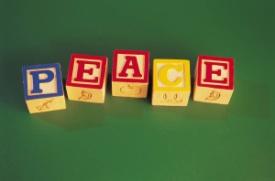 Three- Letter Blends scr, spr, str, thr, spl, shr:  scratch, scrape, spring, throne, stripe, strange, shred, shrub, splash, splitReview High-Frequency Words: catch, sting, far, flower, untilPretest on Monday, 0-2 wrong will study List B.MATH 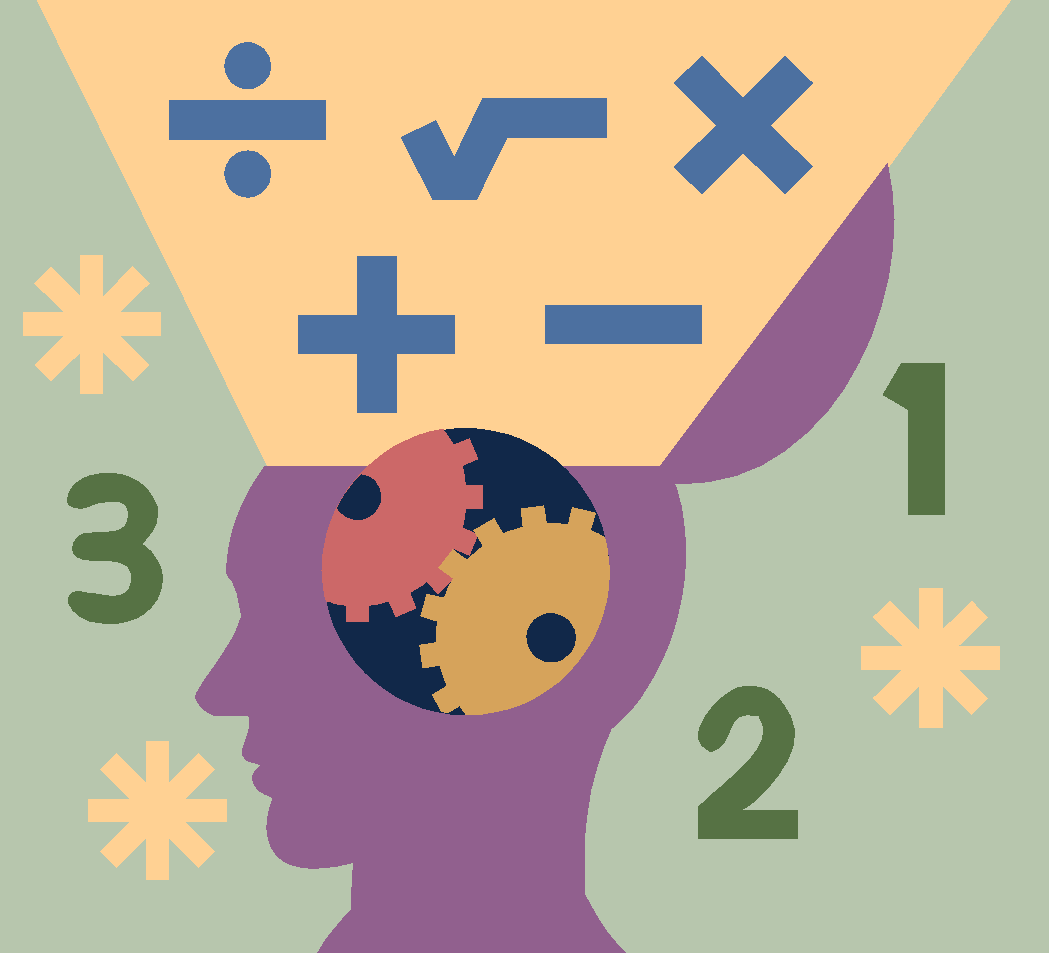 Riverdale Family Page:  REFLEX Math - Great Job earning those GREEN Lights!Unit 2 Addition within 200Explore 2-Digit AdditionReview proof drawings and expanded formExplore methods of 2-digit addition that involve making a new ten or hundred.Solve word problems involving moneyCount Dimes by 10, Nickels by 5, Pennies by 1Open Number LineKey Vocabulary:  ones, tens, hundreds, decade numbers, Quick Tens, expanded form, new groups above, new groups below, show all totalsEducational Websites                                         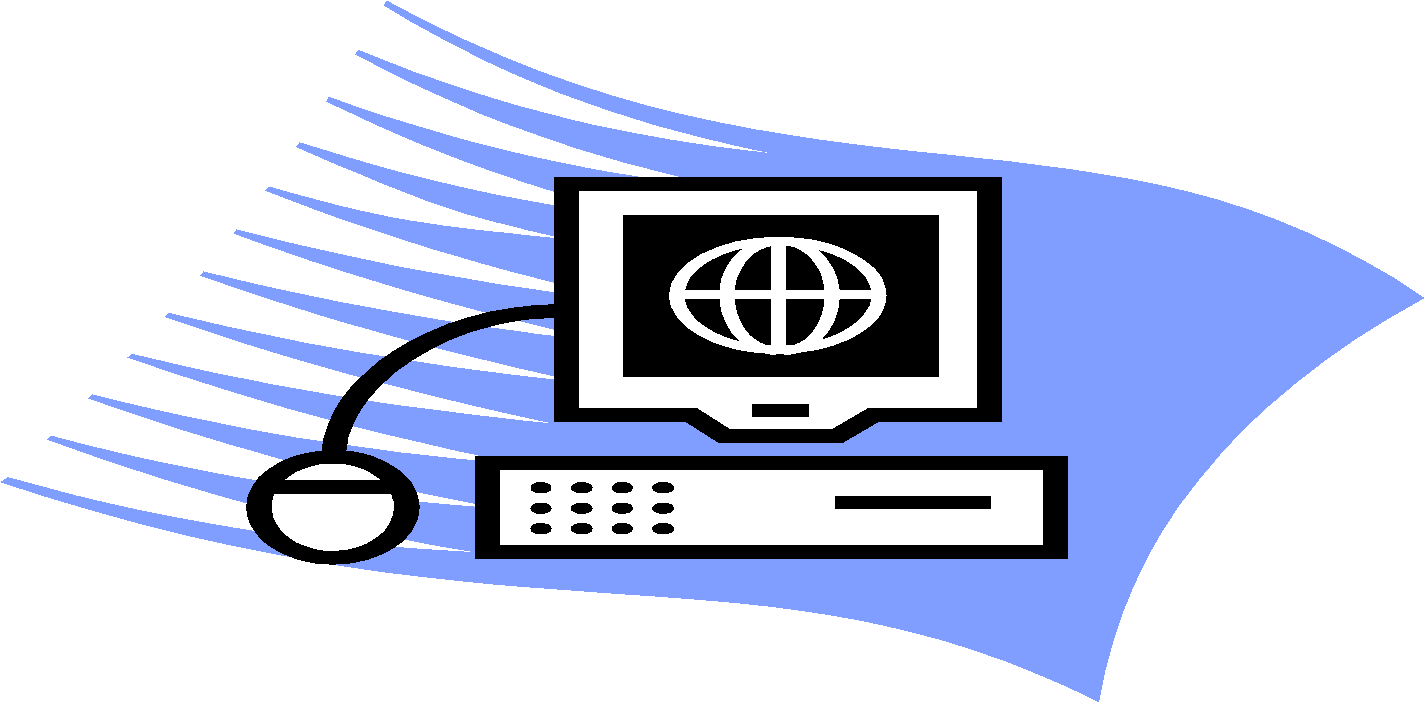 www.sheppardsoftware.com www.eduplace.comwww.spellingcity.com www.fun4thebrain.comwww.eduplace.com  www.thinkcentral.comwww.abcya.comScience 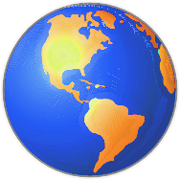 Social Studies Riverdale home page, staff, resources:Tumble Books:  username:  remschool password: booksPebbleGo- Username: res  Pass: schoolGoogle: Food Pyramid game “Blast off”Essential Question:  What do we love about animals?Thank you to our Math Coach, Mrs. Schaefer!  We loved your Open Number Line lesson!   Thanksgiving Break:            November 24-25, No School                                                 Monday, Day 1:  Guidance and MusicTuesday, Day 2:  PEWednesday, Day 3: ArtThursday, Happy Thanksgiving, No SchoolFriday, No SchoolCharacter 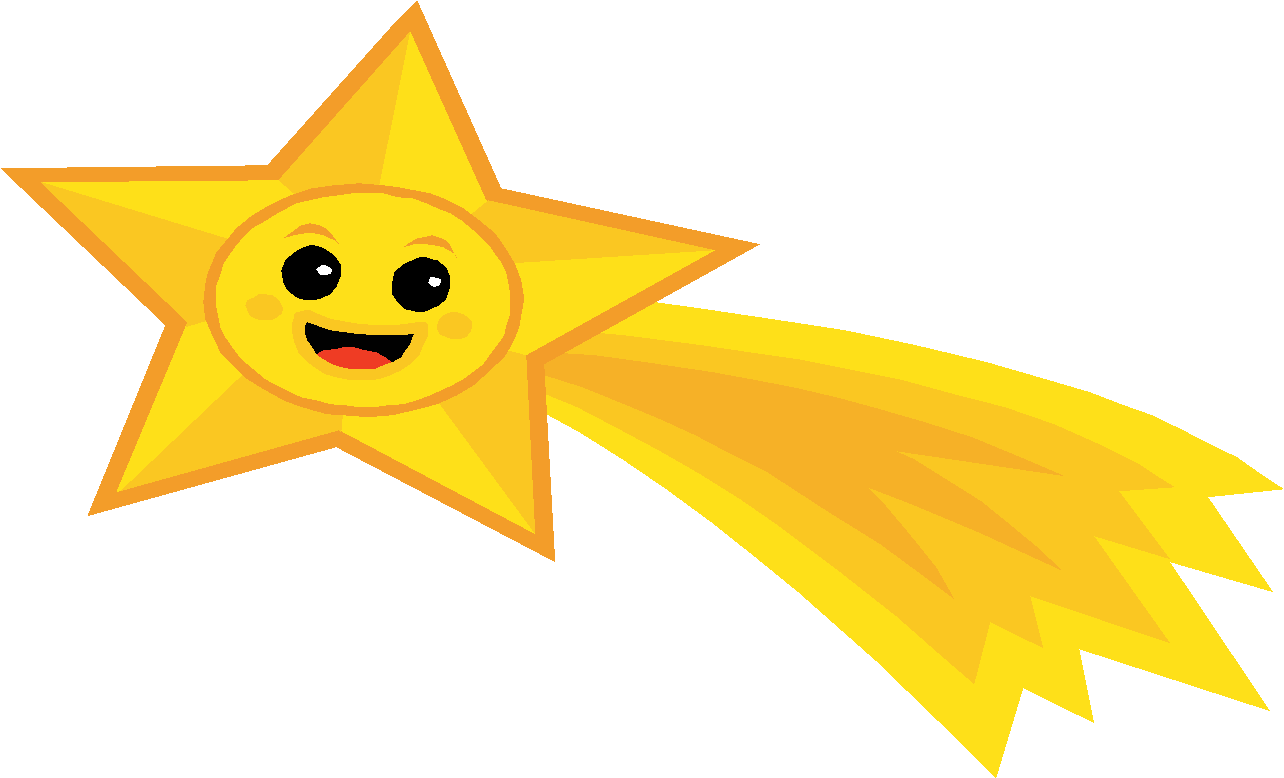 Education:Warm Winter clothes for recess please! 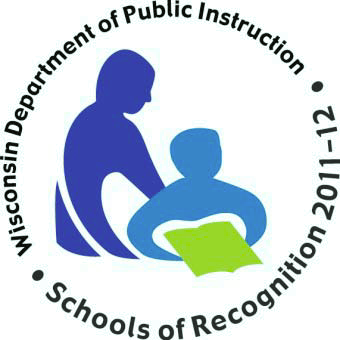 The Riverdale Way:  RESPECTFULDo you treat others the way you would like to be treated?Do we strive for a happy and healthy recess?We enjoyed learning about Dayana!!! Next Star of the Week:  Ashley (11/27-12/1)!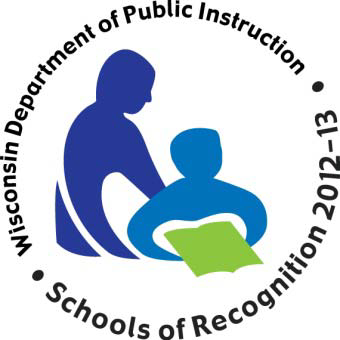 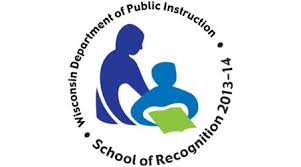 